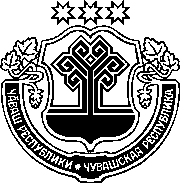 ЧӐВАШ РЕСПУБЛИКИНСАККУНӖЧӐВАШ РЕСПУБЛИКИН"ЧӐВАШ РЕСПУБЛИКИНЧЕ ПУРӐНМА КИРЛӖ ЧИ ПӖЧӖК ВИҪЕ ҪИНЧЕН" САККУННЕ УЛШӐНУСЕМ КӖРТЕССИ ҪИНЧЕНЧӑваш Республикин Патшалӑх Канашӗ2021 ҫулхи нарӑс уйӑхӗн 11-мӗшӗнчейышӑннӑ1 статьяЧӑваш Республикин "Чӑваш Республикинче пурӑнма кирлӗ чи пӗчӗк виҫе ҫинчен" 1997 ҫулхи чӳк уйӑхӗн 10-мӗшӗнчи 21 №-лӗ саккунне (Чӑваш Республикин Патшалӑх Канашӗн ведомоҫӗсем, 1997, 22 №; 2004, 60 №; 2009, 82 №; 2012, 95 №; Чӑваш Республикин Саккунӗсен пуххи, 2013, 
3 №; "Республика" хаҫат, 2018, ҫу уйӑхӗн 8-мӗшӗ, юпа уйӑхӗн 31-мӗшӗ; 2019, ҫӗртме уйӑхӗн 5-мӗшӗ; 2020, пуш уйӑхӗн 4-мӗшӗ) ҫакӑн пек улшӑнусем кӗртес:1) кӳртӗм хӑйӗн вӑйне ҫухатнӑ тесе йышӑнас;2) 1 статьяра:а) иккӗмӗш абзац хӑйӗн вӑйне ҫухатнӑ тесе йышӑнас;ӑ) виҫҫӗмӗш абзаца ҫакӑн пек ҫырса хурас:"пурӑнма кирлӗ чи пӗчӗк виҫе – гражданинӑн пурнӑҫӗпе ӗҫне-хӗлне тивӗҫтерме кирлӗ укҫа-тенкӗн чи пӗчӗк сумми;";3) 2 статьян виҫҫӗмӗш абзацне ҫакӑн пек ҫырса хурас:"сахал тупӑшлӑ граждансене патшалӑх енчен тивӗҫлӗ социаллӑ пулӑшу парасси тата социаллӑ пулӑшу мерисемпе тивӗҫтересси;";4) 3 статья хӑйӗн вӑйне ҫухатнӑ тесе йышӑнас;5) 4 статьяна ҫакӑн пек ҫырса хурас:"4 статья. Пурӑнма кирлӗ чи пӗчӗк виҫе калӑпӑшне палӑртассиЧӑваш Республикинче пурӑнма кирлӗ чи пӗчӗк виҫен кашни ҫын пуҫне тивекен калӑпӑшне черетлӗ ҫул валли Чӑваш Республикин Министрсен Кабинечӗ регионти уйрӑмлӑхсен коэффициентне шута илсе иртсе пыракан ҫулӑн авӑн уйӑхӗн 15-мӗшӗччен палӑртать, ҫавнашкал коэффициента пӗтӗмӗшле Раҫҫей Федерацийӗпе пурӑнма кирлӗ чи пӗчӗк виҫен кашни ҫын пуҫне тивекен калӑпӑшӗн тата Чӑваш Республикинче пурӑнма кирлӗ чи пӗчӗк виҫен кашни ҫын пуҫне тивекен калӑпӑшӗн шайлашӑвӗ евӗр Раҫҫей Федерацийӗн Правительстви палӑртнӑ йӗрке тӑрӑх шутласа палӑртаҫҫӗ. Чӑваш Республикинче пурӑнма кирлӗ чи пӗчӗк виҫен кашни ҫын пуҫне тивекен тата халӑхӑн социаллӑ-демографиллӗ тӗп ушкӑнӗсем тӑрӑх шутласа палӑртакан калӑпӑшне 2021 ҫул валли Чӑваш Республикинче 2020 ҫулӑн 
иккӗмӗш кварталӗнчи пурӑнма кирлӗ чи пӗчӗк виҫен кашни ҫын пуҫне тивекен тата халӑхӑн социаллӑ-демографиллӗ тӗп ушкӑнӗсем тӑрӑх шутласа палӑртнӑ калӑпӑшӗнчен пӗчӗк мар калӑпӑшпа Чӑваш Республикин Министрсен Кабинечӗ палӑртать.2021–2025 ҫулсем валли Чӑваш Республикинче пурӑнма кирлӗ чи пӗчӗк виҫен кашни ҫын пуҫне тивекен 2021 ҫул валли ҫирӗплетнӗ калӑпӑшне Чӑваш Республикинче пурӑнма кирлӗ чи пӗчӗк виҫен кашни ҫын пуҫне тивекен, ҫак статьян пӗрремӗш абзацӗпе пӑхса хӑварнӑ, регионти уйрӑмлӑхсен коэффициентне шута илсе палӑртнӑ калӑпӑшӗ таран тапхӑрӑн-тапхӑрӑн пысӑклатса ҫитермелли куҫӑм тапхӑрне палӑртаҫҫӗ.2022 ҫул тата ун хыҫҫӑнхи ҫулсем валли Чӑваш Республикинче пурӑнма кирлӗ чи пӗчӗк виҫен халӑхӑн социаллӑ-демографиллӗ тӗп ушкӑнӗсем тӑрӑх шутласа палӑртакан калӑпӑшне Чӑваш Республикин Министрсен Кабинечӗ Раҫҫей Федерацийӗн Правительстви палӑртакан йӗркепе, Чӑваш Республикинче пурӑнма кирлӗ чи пӗчӗк виҫен кашни ҫын пуҫне тивекен калӑпӑшне палӑртнипе пӗрле ҫирӗплетет.Пенсионера пурӑнма кирлӗ чи пӗчӗк виҫе калӑпӑшӗпе, ӑна Чӑваш Республикинче ҫак статьян иккӗмӗш тата тӑваттӑмӗш абзацӗсемпе килӗшӳллӗн палӑртаҫҫӗ, ҫав шутра пенси ҫумне Федерацин "Патшалӑхӑн социаллӑ пулӑшӑвӗ ҫинчен" 1999 ҫулхи утӑ уйӑхӗн 17-мӗшӗнчи 178-ФЗ №-лӗ саккунӗпе пӑхса хӑварнӑ социаллӑ хушма тӳлеве палӑртас тӗллевпе усӑ кураҫҫӗ."; 6) 5 статьян 2-мӗш пунктне "килӗшӳллӗн палӑртса хураҫҫӗ" сӑмахсем умӗн "Раҫҫей Федерацийӗн саккунӗсемпе тата" сӑмахсем хушса хурас;7) 6 статьяра "кашни кварталтах" сӑмахсене "кашни ҫулах" сӑмахсемпе улӑштарас.2 статья Ҫак Саккун ӑна официаллӑ йӗркепе пичетлесе кӑларнӑ кун хыҫҫӑн вунӑ кун иртсен вӑя кӗрет.Шупашкар хулиЧӑваш РеспубликинПуҫлӑхӗО. Николаев